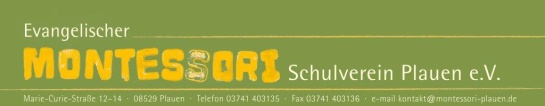 


Sie wollen lehren und ganz nah am Kind sein, dann sind Sie bei uns richtig!
Wir suchen ab sofort zur Verstärkung unserer Teams
Grundschule
Grundschulleiter/in für die Grundschule
Oberschullehrer/in
 Deutsch/Geschichte, Englisch, Gemeinschaftskunde/Recht, Heilpädagoge/pädagogischer Mitarbeiter
Gymnasiallehrer/in mit Sekundarstufe II 
für Gesundheit & Sozialwesen, Wirtschaftslehre/Recht 

Wir bieten:	-       eigenverantwortliches und selbständiges ArbeitenGestaltungsfreiräumeHoch motiviertes Team und engagiertes Kollegium
Wir erwarten:	-       abgeschlossenes Studium (1. und 2. Staatsexamen)persönliche Einsatzbereitschaft und Freude an der ArbeitTeamfähigkeitWir freuen uns ab sofort über Ihre Bewerbung an:Evangelischer Montessori Schulverein Plauen e.V.Marie-Curie-Straße 12-14 • 08529 Plauenoder per Mail an: verein@montessori-plauen.de